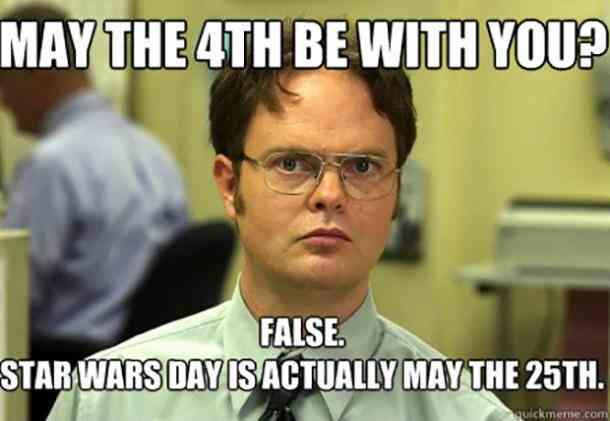 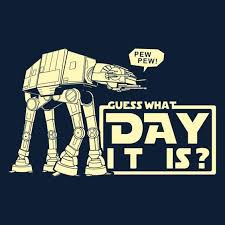 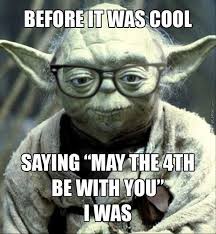 Week 5 - May 4th – May 11th 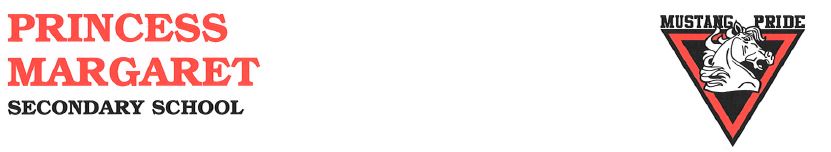 1. HOW TO START.-Check your student email – there are instructions there. -Most material is currently up on my website at:  https://mrfitton.weebly.com/online-prison-unit.html2.  DON’T WORK TOO FAR AHEAD, YET. You may wish to look at the Inquiry Project, but we will tweak it as a class; it will change. *Please note, I am available on TEAMS /Remind / Email  Every day to help students with homework/assignments or anything they need! Checkmark When DoneTask – Assignments, Learning Activities1. Go to: https://mrfitton.weebly.com/online-prison-unit.html   ( Follow Lesson 5)2. Read “Information Circles” handout. 3. Choose ONE of the Eight Possible Mini Assignments. 4. Select ONE Article to read from the PDFs on the Website (there are 6 options) OR Choose one of The documentaries we watched. Do the assignment on the article or the documentary of choice.5. DUE: May 11th, 2020 – Contact me if you require help/an extension. 6. Consider looking at the optional material (Dancing inmates – is it ethical?) 